Приложение № 1.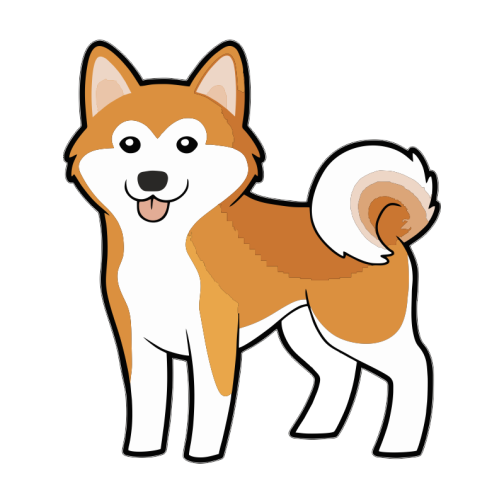 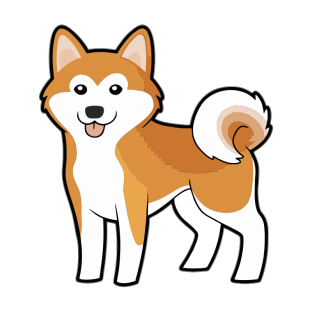 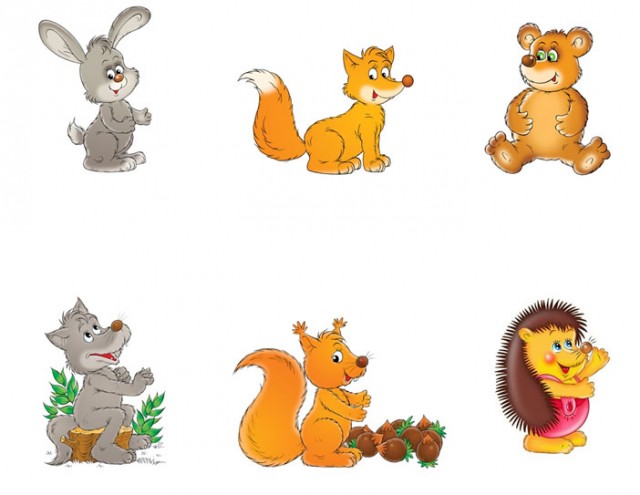 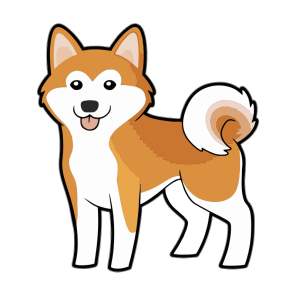 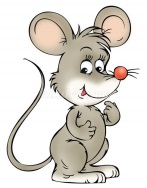 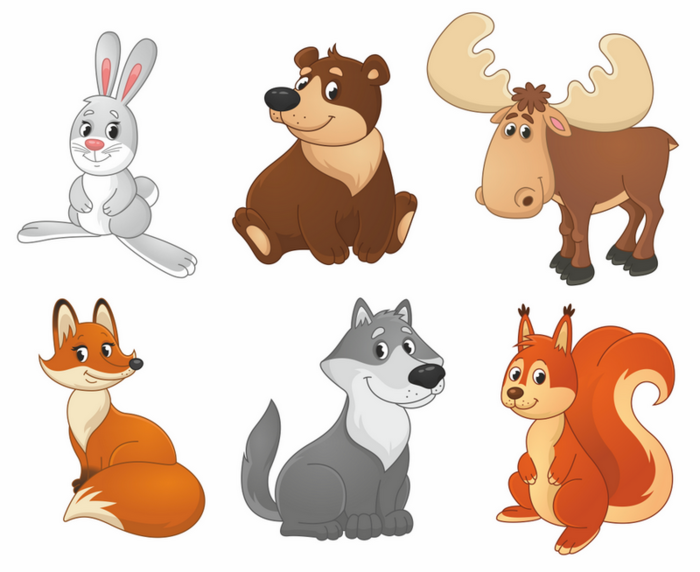 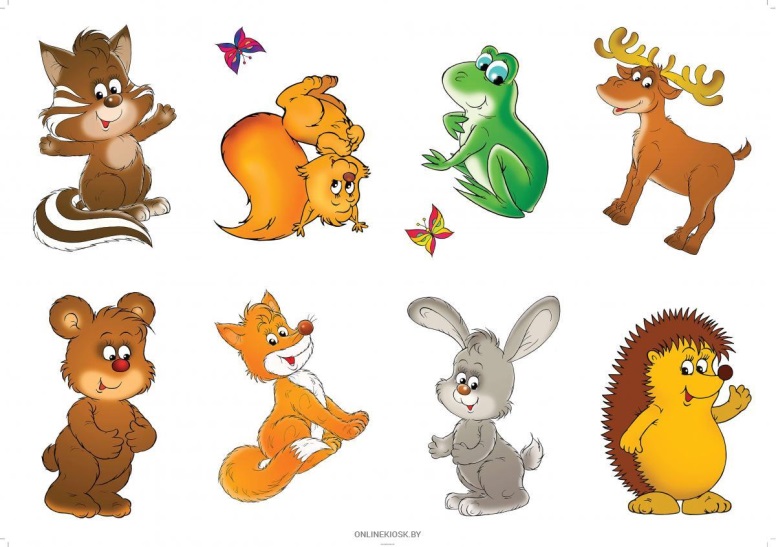 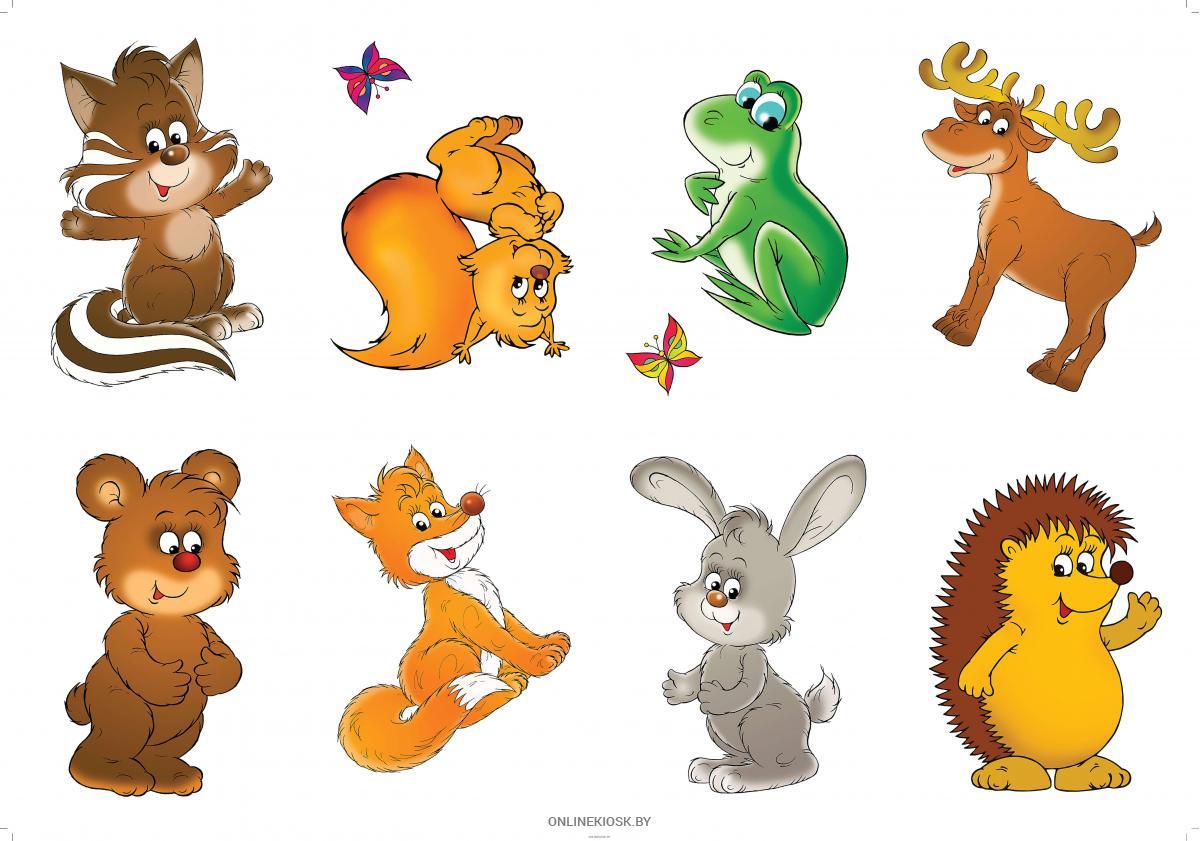 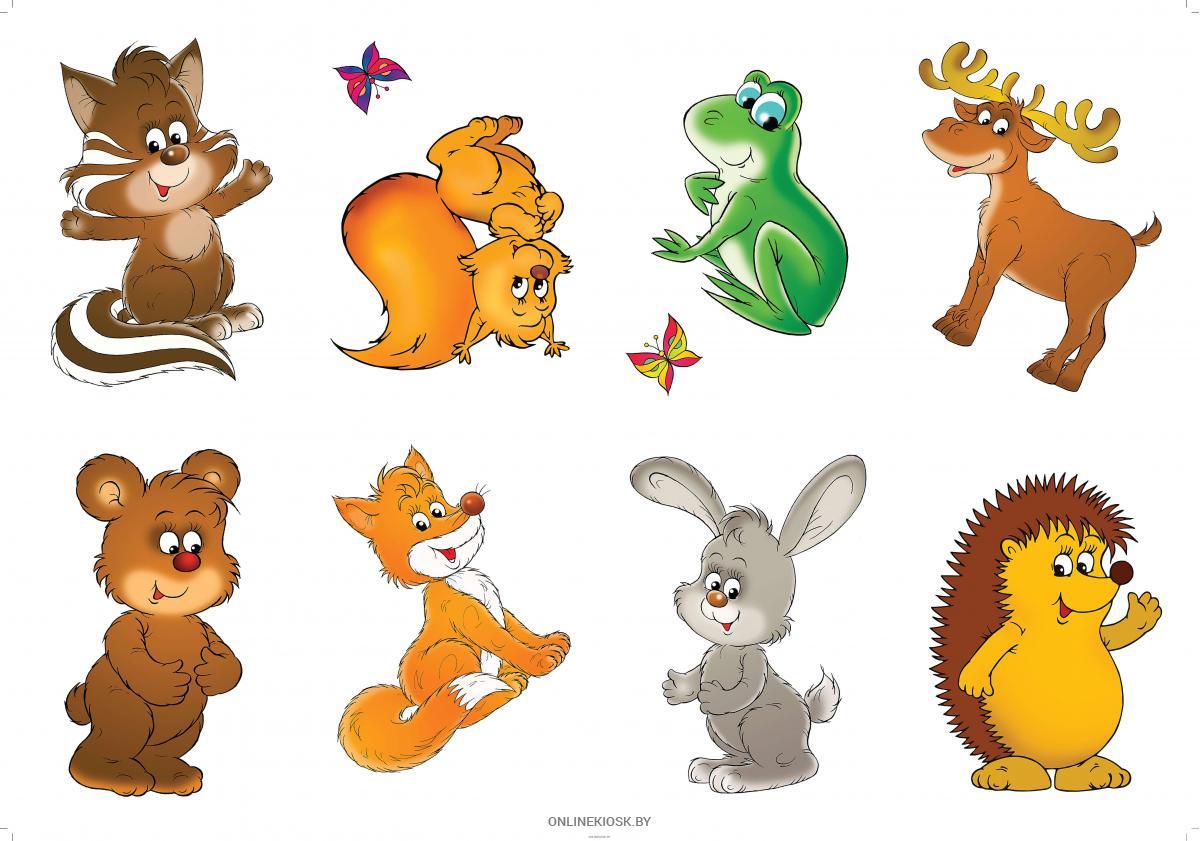 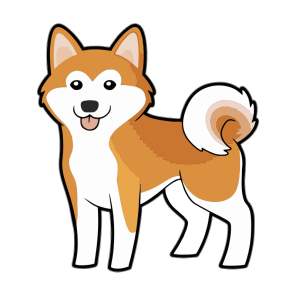 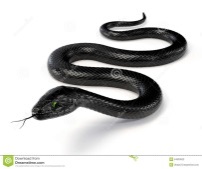 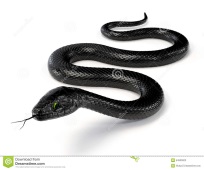 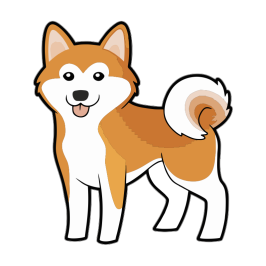 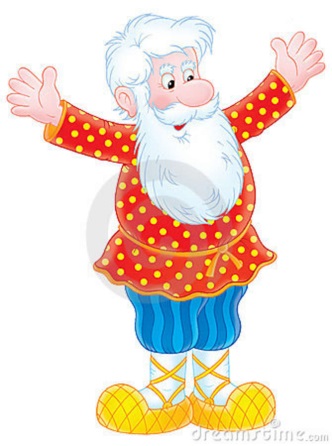 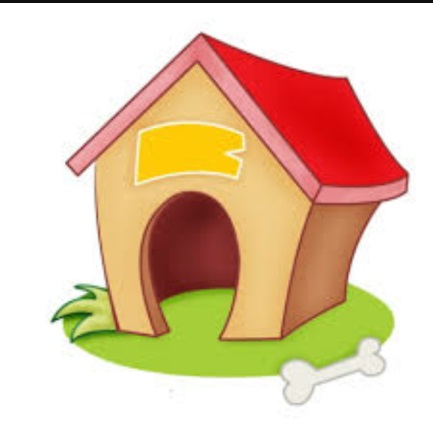 